БРОШЮРА ДЛЯ РОДИТЕЛЕЙ 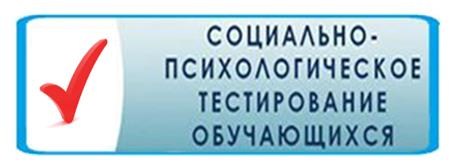 в образовательных организациях  Астрахань 2021 Уважаемые родители!  Вы, безусловно, — самые близкие и значимые для ребенка люди. Вы стремитесь быть успешными родителями. 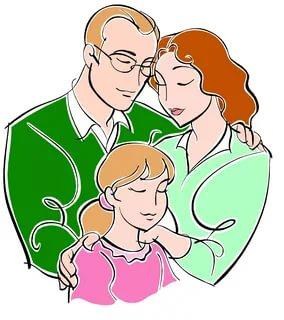 Вы испытываете тревогу и беспокойство за настоящее и будущее своего ребенка.  Это здоровые эмоции, они заставляют действовать, своевременно прояснять то, что Вас беспокоит.  Современный мир - это мир скоростей, мир стремительного темпа жизни, мир компьютерных технологий и новых возможностей, мир соблазнов и искушений. Жить в нем одновременно и интересно, и сложно.  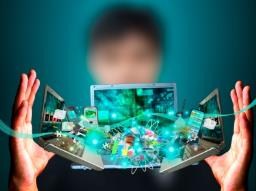 Многие подростки кидаются в крайности: то бросаются в погоню за удовольствиями, то переживают разочарования, доходящие порой до поведения с риском для жизни.  Не только соблазны и искушения современного мира и общества могут нести опасности для подростка, но и его собственное поведение, часто неуправляемое и импульсивное. Вместе с ребенком растет родительская тревога за будущее, все чаще возникает вопрос, что будет дальше...  Многих родителей тревожит рискованное поведение подростков, потребность в риске. Если разобраться, в тяге к рискованному поведению нет ничего плохого. Это часть развития личности, взросления, период, когда еще недавний ребенок должен самостоятельно выйти из привычного, понятного круга семьи и встретиться с внешним миром. Естественно, ребенок никогда и не был изолирован от окружающих (детский сад, школа, кружки, двор и т.д.). Но ранее он не принимал так много самостоятельных решений, был ориентирован на поведение родителей, их одобрение или порицание. Подросток хочет стать самостоятельным, считая себя почти взрослым. Взрослым – значит таким, как… Родитель? Герой боевика? Взрослый хулиган во дворе? Герой «Дома-2»? или иным? Вот и подростку трудно разобраться в моделях взрослости, демонстрируемых ему со всех сторон. Но, он точно знает, что быть взрослым – это значит позволять себе рискованное поведение в том числе. Несмотря на то, что поиск риска характерен практически всем подросткам, риск риску рознь.  Выделяют 2 типа рискованного поведения: Первый -  когда подросток рискует с целью получения позитивного опыта для дальнейшей самостоятельной жизни. Это рискованное поведение, помогающее развить определенные качества личности, преодолеть страхи, влиться в социум, добиваться поставленных целей (вступление в группы, клубы, волонтерские отряды, организация собственных социальных объединений, разделение своих чувств с друзьями, занятия спортом - с учетом безопасности, выбор занятий и заданий повышенной сложности в учебной деятельности, участие в кружках, научных клубах, в походах, квестах и др.) Второй -  поведение, включающее виды деятельности, опасные для жизни и здоровья. К ним относятся употребление наркотиков, алкоголя, нарушение закона и т.д. В этом случае подростки могут искать или создавать ситуации явной угрозы для жизни: балансировать на краю крыши, перебегать рельсы перед близко идущим поездом и т.п. С каждым разом поведение подростков становится более рискованным и опасным, они начинают выпивать больше алкоголя, пробовать разные наркотики, вести беспорядочную половую жизнь и т.д. Негативные последствия такого поведения их не останавливают. Вы раздраженно скажете, что это точно не про Вашего ребенка! Так думают 99% родителей!  Увы, не существует никаких гарантий того, что взросление Вашего ребенка обойдется без «второго» типа рискованного поведения. Что же необходимо знать родителю для того, чтобы разобраться в указанном вопросе?  Факторы риска — социально-психологические условия, повышающие угрозу вовлечения в зависимое поведение и факторы защиты — обстоятельства, повышающие социально-психологическую устойчивость к воздействию факторов риска. Другими словами, ребенок должен научиться рисковать в пределах границ безопасных для жизни, приобретать важные навыки и уметь справляться с жизненными и психологическими проблемами. А задача родителей вовремя заметить, распознать, предотвратить включение ребенка в ситуации опасные для его жизни.  Методика СПТ основана на представлении о непрерывности и единовременности совместного воздействия на ребенка «факторов риска» и «факторов защиты». Если «факторы риска» начинают преобладать над «факторами защиты» – обучающемуся необходимо оказать психолого-педагогическую помощь и социальную поддержку и предотвратить таким образом вовлечение в негативные проявления, в том числе наркопотребление.За короткий промежуток времени, в молодежно-подростковом сообществе наблюдаются по меньшей мере три тревожных явления.1. Синтетические наркотики. Не смотря на все предпринимаемые правительством меры с каждым годом синтетические наркотики становятся всё более и более смертоносными, и одновременно скрытыми.2. Подростковый суицид. Большой медийный эффект имела тема так называемых «групп смерти». Это паблики в соцсетях, где подростки следовали за инструкциями своих кураторов в процессе «игры», что приводило их к самоповреждению, либо даже к совершению суицида. Данное обстоятельство показывает интерес к теме суицида у современных подростков, что диагностируется у многих их них.Отсутствие значимых жизненных целей и ценностей, несущих большую смысловую нагрузку, приводит к тому, что детям не так-то уж интересно жить. Они не чувствуют себя защищенными в этом мире. Они не находят себя среди социальных возможностей и начинают в качестве защиты идентифцировать себя с деструктивными персонажами, приобщатся к деструктивной культуре.3. Подростковая делинквентность. Проявляется в противоправных действиях в том числе и через травлю сверстников (буллинг). Асоциально настроенная молодежь преследует, избивает тех, кто по их мнению «этого заслуживает».Не один ребенок от них не застрахован и обеспечить безопасность ребенка можно только совместными действиями.С 2013 года во всех образовательных организациях Российской Федерации на основании Федерального закона № 120-ФЗ «О внесении изменений в отдельные законодательные акты Российской Федерации по вопросам профилактики незаконного потребления наркотических средств и психотропных веществ» (далее Закон) осуществляется процедура, направленная на раннее выявление незаконного потребления обучающимися образовательных организаций наркотических средств и психотропных веществ. В соответствии со статьей  53.4. Федерального закона от 08.01.1998 г. № 3-ФЗ «О наркотических средствах и психотропных веществах» раннее выявление незаконного потребления наркотических средств и психотропных веществ включает в себя два этапа: 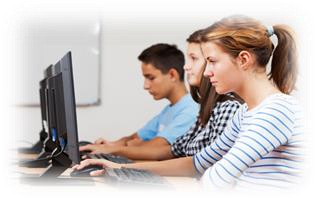 социально-психологическое тестирование обучающихся в образовательной организации (далее СПТ); 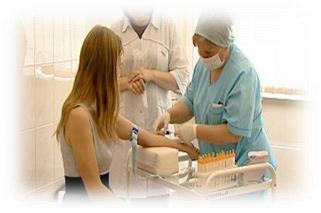 профилактические 	медицинские 	осмотры обучающихся (далее ПМО) Часто задаваемые вопросы о СПТС какой целью проводится СПТ обучающихся? Методика выявляет социально-психологические предпосылки, которые в определенных обстоятельствах могут спровоцировать желание попробовать наркотик. Она не может быть использована для формулировки заключения о наркотической или иной зависимости. Полученные результаты носят прогностический, вероятностный характер. В обобщенном виде они будут использованы при планировании профилактической работы как в регионе, так и образовательной организации.С какого возраста проводится СПТ? В СПТ принимают участие лица, достигшие возраста 13 лет (с 7 класса) исключительно при наличии письменного добровольного информированного согласия одного из родителей (законного представителя). Согласие фиксирует разрешение вашему ребенку участвовать в тестировании, а также подтверждает вашу осведомленность о цели тестирования, его длительности и возможных результатах.  Обучающиеся в возрасте 15 лет и старше дают добровольное информированное согласие на участие в социально-психологическом тестировании самостоятельно. Если ребенок обучается в 7 классе, но не достиг возраста 13 лет, он также может стать участником СПТ при наличии письменного добровольного информированного согласия одного из родителей. Совершенно не нужно давать согласие на участие подростка в СПТ обоим родителям, бабушкам, дедушкам и старшим братьям! Администрация образовательной организации обеспечивает конфиденциальность при проведении СПТ и хранении информированных согласий. Родители (законные представители) обучающихся допускаются в аудитории во время тестирования в качестве наблюдателей.Не будет ли тестирование провоцировать интерес ребёнка к наркотикам? В 2019 году во всех образовательных организациях Российской Федерации вводится Единая методика СПТ обучающихся, разработанная и подготовленная к внедрению Департаментом государственной политики в сфере защиты прав детей Министерства просвещения Российской Федерации. Вопросы Единой методики не содержат информацию о каких-либо наркотических средствах и психотропных веществах.   Могут ли быть негативные последствия по результатам СПТ? В соответствии с законодательством СПТ является конфиденциальным.   Родителям и подросткам дается гарантия, что информация, предоставляемая в рамках профилактических мероприятий (тесты, программы, консультации и т.д.) будет дана в строгом соответствии с требованиями Федеральных законов «Об основных гарантиях прав ребёнка в Российской Федерации» от 24 июля 1998 г. № 124-ФЗ и «О защите детей от информации, причиняющей вред их здоровью и развитию» от 29 декабря 2010 г. № 436-ФЗ. Такую гарантию дает руководитель образовательной организации и несет за нее ответственность по закону. Личные данные ребенка кодируются. Конфиденциальность при проведении СПТ и хранении информированных согласий обеспечивает руководитель образовательной организации. Можно ли передать результаты СПТ третьим лица? Да, но только в том случае, если родителей или сам обучающийся, достигший возраста 15 лет, дал на то особое разрешение. Каждый родитель имеет право на получение информации о результатах СПТ своего ребенка, не достигшего 15 лет. Дети с 15 лет могут обратиться за результатами теста самостоятельно. Результаты СПТ (конфиденциально) обучающийся 15-ти лет и старше или родитель подростка до 15 лет может обсудить со школьным психологом. Для чего это нужно и что дают результаты теста? Чтобы понять какие социально-психологические факторы не позволяют подростку преодолевать препятствия, возникающие на пути его личностного становления и развития, разработать индивидуальный профилактический маршрут, развить в дальнейшем механизмы психологической защиты. Результаты СПТ не являются основанием для применения каких-либо мер дисциплинарного наказания! Уважаемые родители!Мы предлагаем Вам включиться в работу по ранней профилактике вовлечения подростков в употребление наркотиков и просим Вас дать согласие на участие Ваших детей в СПТ. Нужно ли тестирование Вам, Вашей семье?  ДА – если Вы понимаете значимость проблемы и необходимость активных действий по предотвращению вовлечения ваших детей в наркопотребление. ДА - если вы испытываете чувство озабоченности или беспокойства в отношении своего ребенка. ДА - если Вы активны и приветствуете профилактические меры в интересах Ваших детей! Помните: проблему легче предотвратить, чем справиться с ней!!! Сделайте выбор в пользу своего ребенка!!! 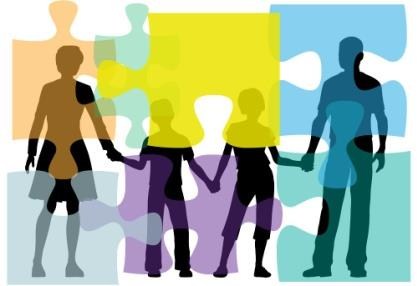 Если у Вас остались или возникнут вопросы по проведению тестирования, Вы можете обратиться к официальным сайтам в сети 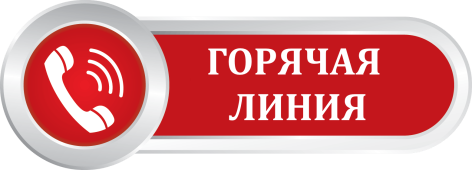 Интернет, а также позвонить по указанным телефонам и получить подробную консультацию: 	Региональный оператор СПТ ГАУ АО «Центр психолого-педагогической, медицинской и социальной помощи «Эмпатия», +7 (8512) 44-24-94